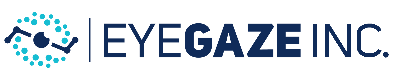 Digital ResourcesKeep this list this list of digital resources for training and review purposes.  For customer inquiries that come to you, share relevant videos with potential clients, rehab professionals or newly trained Eyegaze Edge users and their families to showcase the potential of the Eyegaze Edge. Youtube Page: https://www.youtube.com/user/EyegazeEdge/featuredFacebook Page: https://www.facebook.com/EyeGaze/Twitter Pages: https://twitter.com/Eyegaze  and  https://twitter.com/EyegazeAACEyegaze Edge overview: https://www.youtube.com/watch?v=wm_XBV9ggCcWhat to look for in an eye tracker?: https://www.youtube.com/watch?v=ZMiLEZ17FKQHow to set up and calibrate (short): https://www.youtube.com/watch?v=6ce4E5oTemkHow to set up and calibrate (long): https://www.youtube.com/watch?v=Ghqy8mOyfvE&t=94sEdge Links short introduction: https://www.youtube.com/watch?v=6rEEk-F1VUI&t=30sEdge Links detailed tutorial: https://www.youtube.com/watch?v=zj-GTVcIbPQ&t=70sCliff’s Edge links testimonial: https://www.youtube.com/watch?v=J_utzlv7eog&t=13sAmazon Echo video: https://www.youtube.com/watch?v=7tDSM3fVIdQ&t=147sJack receives his new Eyegaze System: https://www.youtube.com/watch?v=ZZceHu7nvbE&feature=youtu.bePauline & Reggie tell their story: https://www.youtube.com/watch?v=VkoN4omll3UEyeworld tutorial:https://www.youtube.com/playlist?list=PLZE9oMONqYuQ7TZoNUfahHeTquJdBIZXaQuick eye typing: https://www.youtube.com/watch?v=lY22CZ7XP-4Endurance Pack (battery) for HP and Asus Tablets: https://www.youtube.com/watch?v=_hSD3Qj5uCoNancy’s TEDx Talk: https://www.youtube.com/watch?v=K977ciFekUcNancy Cleveland’s Eye tracking lecture: https://www.youtube.com/watch?v=rAYUEY1Scgk&feature=youtu.beDixon Cleveland’s Google tech talk: https://www.youtube.com/watch?v=wi19uS4JFJ4&t=168sPatient eye movement video: https://www.youtube.com/watch?v=OfZqPbKpNm4&feature=youtu.bePrivately listed videos to review training or send to specific clients as needed (must share the link to access)How to Unbox, camera focus, assemble: https://www.youtube.com/playlist?list=PLZE9oMONqYuQBaruOutW0RxQg7Rl2KMnTCalibration dot and Grid smoothing: https://www.youtube.com/playlist?list=PLZE9oMONqYuQk_T3eNjyAiwPbnwHirXc-Eyeworld training video playlist: https://www.youtube.com/playlist?list=PLZE9oMONqYuSVLdj5Hkjvu6dRzUdqGrvq